Pesterzsébet, 2020. december 25.Takaró Tamás Dániel, lelkipásztorKarácsonyLectio: Lukács 2, 1-16 „És lőn azokban a napokban, Augusztus császártól parancsolat adaték ki, hogy mind az egész föld összeirattassék. Ez az összeírás először akkor történt, mikor Siriában Cirénius volt a helytartó.Mennek vala azért mindenek, hogy beirattassanak, kiki a maga városába.Felméne pedig József is Galileából, Názáret városából Júdeába, a Dávid városába, mely Bethlehemnek neveztetik, mivelhogy a Dávid házából és háznépe közül való volt; Hogy beirattassék Máriával, aki néki jegyeztetett feleségül, és várandós vala.És lőn, hogy mikor ott valának, betelének az ő szülésének napjai.És szülé az ő elsőszülött fiát; és bepólyálá őt, és helyhezteté őt a jászolba, mivelhogy nem vala nékik helyök a vendégfogadó háznál.Valának pedig pásztorok azon a vidéken, akik künn a mezőn tanyáztak és vigyáztak éjszakán az ő nyájok mellett.És ímé az Úrnak angyala hozzájok jöve, és az Úrnak dicsősége körülvevé őket: és nagy félelemmel megfélemlének.És monda az angyal nékik: Ne féljetek, mert ímé hirdetek néktek nagy örömet, mely az egész népnek öröme lészen: Mert született néktek ma a Megtartó, ki az Úr Krisztus, a Dávid városában. Ez pedig néktek a jele: találtok egy kis gyermeket bepólyálva feküdni a jászolban.És hirtelenséggel jelenék az angyallal mennyei seregek sokasága, akik az Istent dícsérik és ezt mondják vala: Dicsőség a magasságos mennyekben az Istennek, és e földön békesség, és az emberekhez jó akarat!És lőn, hogy mikor elmentek az angyalok ő tőlök a mennybe, mondának a pásztoremberek egymásnak: Menjünk el mind Bethlehemig, és lássuk meg e dolgot, amelyet az Úr megjelentett nékünk.Elmenének azért sietséggel, és megtalálák Máriát és Józsefet, és a kis gyermeket, ki a jászolban fekszik vala.”Alapige: Lukács 2, 10-11 „És monda az angyal nékik: Ne féljetek, mert ímé hirdetek néktek nagy örömet, mely az egész népnek öröme lészen: Mert született néktek ma a Megtartó, ki az Úr Krisztus, a Dávid városában.”Kedves Testvérek! Szeretettel köszöntöm az ünneplő gyülekezetet, 2020 rendkívüli karácsonyán! A mára minden kontinenst elérő pandémia okán a magukat keresztyénnek való emberek milliói a megszokottól eltérően, szigorú előírások szerint kénytelenek ma ünnepelni. Így köszöntött ránk is ez az idei karácsony. Néhány hete egy kedves idős testvérünkkel beszéltünk telefonon, aki elmondta, hogy ő 1944 óta először nem tud karácsonyi istentiszteleten részt venni. Akkor Budapestet bombázták s egy óvóhelyen kellett eltöltenie az ünnep napjait, rendkívül mostoha körülmények között. A beszélgetést követően eszembe jutott, hogy miközben bezártságot, félelmet, sok gondot, sajnos haláleseteket is okozott a járvány a mi közösségünkben is, hálát adhatunk Istennek azért, hogy megtartotta az életünket, megélhettük az idei karácsonyt. És ha fizikailag nem is lehetünk együtt, - ami sokunknak nagy hiánya - lélekben mégis egy közösséget alkotva, hallhatjuk a karácsonyi evangéliumot!Testvérek, az első karácsnyi istentisztelet Betlehem mezején zajlott. A lukácsi elbeszélés szerint Isten igéjét egy angyal hirdette meg pásztor embereknek. A pásztorok munkájukat egészen fiatalon elkezdték már, ami lehetetlenné tette, hogy tanuljanak. Foglalkozásuk miatt nem tudták megtartani a törvény tisztasági előírásait, ezért őket törvényen kívüli és tisztátalan embereknek tartották és lenézték. Kultuszi helyekre sem léphettek be. Isten mégis őket választotta ki, hogy a karácsonyi evangélium, a nagy öröm első meghallói legyenek. A prédikáció egy megszületett csecsemőről szólt. A pásztorok három információt kaptak a megszületett gyermekről, hogy ő a Megtartó, az eredeti szöveg szerint szótér, azaz üdvözítő, szabadító. Másodszor, hogy Kyriosz, azaz Úr. Harmadszor, hogy Krisztus, ez tulajdonnév, egyben méltóságjelző, az eredeti szó jelentése: felkent. Vajon ezek a vallásban járatlan férfiak, ebből a három kifejezésből mit érthettek meg a gyermekre vonatkozóan? Minden bizonnyal csak azt, hogy a világra jött gyermek rendkívüli személy, egy nagy Úr. A mennyei követ azt üzente a pásztoroknak és rajtuk keresztül az egész népnek, az egész világnak, minden kor emberének, hogy aki karácsonykor megszületett: Úr!Akiket ma valamiképpen elér a Jézus Krisztus születéséről szóló híradás, vajon hogyan fogadják? Néhány napja ajándékvásárláskor beszélgetni kezdtem egy eladóval. Kérdeztem, hogy ünnepelnek, esetleg ilyenkor el szokták-e olvasni a karácsonyi történetet a Bibliából. Haza fogok utazni, a családdal fogunk ünnepelni, - felelte - de a történetet nem szoktunk olvasni. Adott nekem egy papírt és kérte, hogy a számlához írjam rá a nevemet, címemet. Ameddig írta a számlát, visszafordítottam a papírt, és ráírtam: „A karácsony örömüzenet megtalálható a Lukács evangéliuma 2. részében.” Aztán el is mondtam, bíztatva, ha úgy gondolják, olvassák el ezen a karácsonyon, majd elköszöntünk egymástól. Vajon egy keresztyén kultúrkörhöz tartozó, de a hitét nem gyakorló XXI. századi ember, ha találkozik a karácsonyi evangéliummal, mit tud elfogadni belőle? Ha valaki legalább ilyenkor meghallgat egy istentiszteletet, elolvassa Krisztus születésének történetét, mit gondolhat róla? Korunk embere, - mondjuk, akivel beszélgettem -, mit kezd egy szerinte csodás-mesés történetből megfogható, értelmezhető egy információval? Ez ugyanis az, hogy Jézus Úr. Mert hiszem, hogy akik távol is élnek az egyháztól, hittől, templomtól azt mindenképpen kihallják ebből az üzenetből, amit pásztorok az első karácsonyon, hogy aki megszületett egy rendkívüli személy kell, hogy legyen! S ha nem is hisznek az angyalok létében a legfontosabb üzenetet mégis kihallják ebből a régi üzenetből. Karácsony központi üzenete ugyanis éppen ez, hogy aki megszületett: Úr! De mit gondolhatnak ma az emberek a hír hallatán? Bármerre néznek, akárhová indulnak, mindenhol más uralkodót találnak. Úr a pénz, a kapcsolatok, a tudás, az információ, a politika. S mindezeket emberek tartják a kezükben. Jézus Úr hirdetem én is ezen az ünnepen. De mire tartja, hogyan értékeli ezt a hírt, akihez még elér a világnak ezen a táján? Mit üzen a karácsonyi örömhír egy tájékozott, jól informált embernek? Egy mai fiatalnak, egy gondolkodó embernek, aki ugyan a maga nagy emberi teljesítményeknek, felfedezéseknek nem volt részese, de tud róluk. 1953-ban egy újzélandi hegymászó felért a Mount Everest csúcsára, 8800 méter magasságban. 1960-ban egy svájci tengerkutató 11 km mélységbe merült le a Föld legmélyebb pontjára, a Mariana-árokba. 1961 óta több mint 400 űrhajós járt a világűrben amerikai, orosz és kínai űrhajókon. Jelenleg 78 nemzet rendelkezik saját műholddal. A nemzetközi Űrállomás 2000 óta állandó emberi jelenlétet biztosít az űrben. Egy kínai űrszonda néhány hete anyagmintát hozott a Holdról a Földre, laboratóriumi vizsgálatok céljára. Meghódítottuk a földet, ostromoljuk az eget. Még akik a híreket különösképpen nem is követik, azt tudják, érzékelik, hogy elmúlt évtizedekben a számítógépek robbanásszerű fejlődésével, szédítő tempóban fejlődik minden ezekre épülő tudományterület. A csodálatra méltó emberi teljesítmények, azt üzenik, hogy az ember az úr a világon. Sokan úgy gondolják, hogy talán már nincs messze az a nap, amikor a halál kiiktatásával az ember végső győzelmet arat. Úr lesz az életen és halálon és olyan lesz, mint Isten. Mi Isten válasza, az ellene az első bűn elkövetése óta lázadó ember világ felé? Karácsony. Isten úgy döntött, hogy az idők teljességében elküldi erre a világra a Fiát, hogy megváltsa bűneiből az embert. Ezért üdvözítő a neve Jézusnak. Az inkarnáció, karácsony azt üzeni: ember, nem kell istenné lenned, mert az Isten Jézusban emberré lett. Isten azt üzeni minden kor emberének: nem kell kiiktatnod a tudomány által a halált, mert ez már megtörtént húsvétkor! Abban az első karácsonyi prédikációban azért volt jelen a túláradó öröm, mert az Úr Jézus eljött közénk. S ő legyőzte a mi két végső ellenségünket, a bűnt és a halált! Ezért Úr Ő! A Biblia szerint Jézus még egyszer el fog jönni a világba. Akkor már nem szegény emberek gyermekeként, nem jászolba érkezik, hanem mindenki számára nyilvánvalóvá teszi majd, hogy Ő az Úr!„Ezért Isten is felmagasztalta őt, és olyan nevet ajándékozott neki, amely minden név fölött való, hogy Jézus nevére minden térd meghajoljon, mennyeieké, földieké és a földalattiaké, és minden nyelv vallja, hogy Jézus Krisztus Úr az Atya Isten dicsőségére.” Fil. 2:9–11. Hogy Jézus Úr, az tapasztalható. A keresztyénség kétezer éves története folyamán mindenkinek Ő maga bizonyította be, hogy Ő az Úr. Hogyan, miként teszi ezt Jézus? És kik tapasztalhatják meg, hogy Ő él és Uraknak Ura, Királyok-Királya?Az angyalkar így énekelt Betlehem mezején: „Dicsőség a magasságos mennyekben az Istennek, és e földön békesség, és az emberekhez jó akarat!” „Az emberekhez jó akarat!” Szó szerinti fordítása így hangzik: békesség, a tetszés embereinek. Isten jó tetszéséről van itt szó. De vajon kik Isten jó tetszésének emberei? Isten számára azok az emberek kedvesek, akik elfogadják, elhiszik az evangéliumot az Ő Fiáról! Isten jó tetszésének emberei voltak és lesznek minden korban, akik elindulnak Jézus felé. Észrevettétek a történetből? Az angyalok nem küldték a pásztorokat Betlehembe. A napkeleti bölcsek is csak egy jelet kaptak. Mindkettő a kegyelmes, embert mentő Isten üzenete volt kinek-kinek a nyelve és befogadóképessége szerint. Isten számára nem akadály a tudomány sem a tudománytalanság. Nyitva áll az út Isten felé a bölcsek, tudósok, doktorok számára éppen úgy, mint a legegyszerűbb emberek számára. Sem a tudás, sem a tudatlanság nem jelent akadályt Isten számára. De ott volt az ember szabadsága, szabad döntése is! Elindulnak-e Betlehembe, Jézushoz a pásztorok? Elindulnak-e napkeletről Jézushoz a bölcsek? Akármilyen kétkedő hittel is, de akik elindultak Jézus felé, számukra lett valósággá, hogy Jézus Úr! S voltak, akik hallották az evangéliumot karácsonyról, hogy Isten szereti az embert, de nem mozdultak meg. Jeruzsálembe is elérkezett a hír, hallotta Heródes, a főpap, a nép, de nem mozdultak meg a hír hallatán. Te vajon melyik vagy? Bárcsak pásztor vagy bölcs lennél, Isten jó tetszésének embere, akit megmozdít a hír Jézus felé!Testvérek, karácsony Isten nagy szeretetét, kegyelmét hirdeti az embervilág felé. Egyúttal ébresztgeti a szabadságát megvalósítani, uralkodni akaró embert. A karácsonyi örömhír, Isten kegyelme és az ember szabadságának feszültségében hangzott és hangzik el minden korban! A kérdés az, hogy megmozdítja e szívedet a jó hír: „Úgy szerette Isten ezt a világot, hogy az Ő egyszülött Fiát adta, hogy ha valaki hisz Ő benne, el ne vesszen, hanem örök élete legyen.” Az, hogy ma hallod az evangéliumot, azt üzeni: kegyelembe fogadott ember vagy! S lehetsz Isten jó tetszésnek embere: ha elhiszed, hogy Jézus Úr. Csak mozdulj felé hittel!Ha régóta megkötöz egy bűnöd, lelkiismeret-furdalás gyötör, van megoldás: Jézus megbocsátotta a vétkeidet, mert úr a bűn felett. Testi nyomorúságot hordozol, vagy nagybeteged van? Ne félj, mert született néktek megtartó. Veszteség ért, gyászban élsz? Hirdetem: ne félj, mert Jézus Úr a halál felett is. Született Néktek üdvözítő: az örök életet adó Úr. A pásztorok még csak a karácsonyi evangéliumot hallhatták. Mi már ismerhetjük nagypéntek és húsvét üzeneteit is. Egyszer húsvét után két szomorú, kételkedő ember sétált az úton a fővárosból egy Emmaus nevű faluba. Egy idegen melléjük szegődött és beszélgetni kezdett velük. Kiöntötték előtte szívüket, majd hallgatták különös tanítását. Amikor elérkeztek Emmausba, ezeknek az embereknek a házához, arra kérték a sebhelyes kezű idegent, hogy ne menjen el tőlük, maradjon még velük. Amikor a feltámadott Jézus az asztalhoz telepedett velük, vette a kenyeret, megáldotta, megtörte és nekik adta. Az emmausi kis házban, két meglepő esemény történt. Az egyik: ahogy a vendég az asztalfőre ült, imádkozott és ő adott enni a háziaknak. A másik: a háziak ezt tudomásul vették, elfogadták, hogy ő az úr a háznál. Ezt követően ismerték fel, hogy a feltámadott Krisztus van jelen közöttük.Mit jelent hinni? Elfogadni azt, hogy a megváltó Jézus Krisztus Úr a házamban, az életemben, a szívemben. Hirdettetik ma is az evangélium Isten szeretetéről, kegyelméről, ami megjelent karácsonykor Jézusban. S ott az ember szabadsága, hogy mit kezd ezzel a nagy örvendetes jó hírrel. Mint Isten XXI. századi követe, továbbmondom a karácsonyi evangéliumot, bízva abban, hogy Isten jótetszését elnyerted, hiszen hallottad az igét, s az Jézus felé mozdította a szívedet! „Ne féljetek, mert íme, nagy örömet hirdetek nektek, amely az egész nép öröme lesz: üdvözítő született ma nektek, aki az Úr Krisztus, a Dávid városában.” 	Ámen!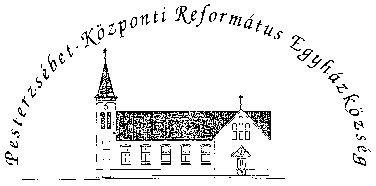 Pesterzsébet-Központi Református Egyházközség1204 Budapest, Ady E. u. 81.Tel/Fax: 283-0029www.pkre.hu   1893-2020